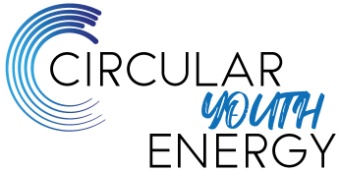 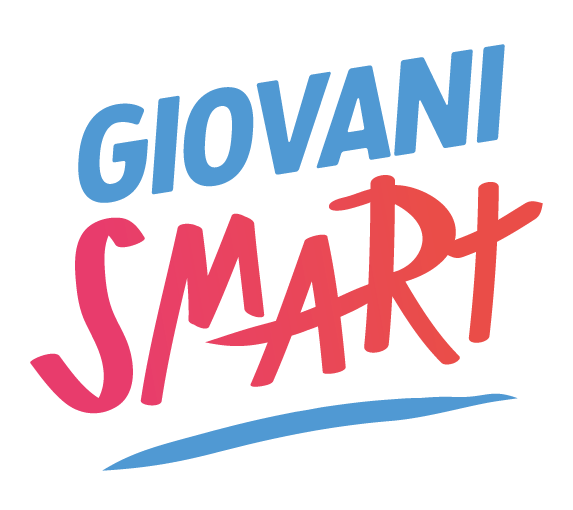 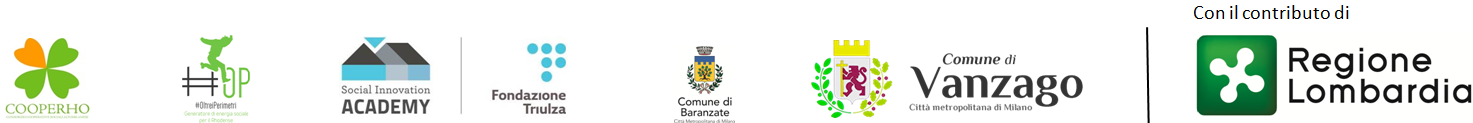 €_______________________Luogo/ data_______________________			Firma referente del progetto								_________________________1Nome team e titolo del progetto2Aree di intervento dei progettiBarrare uno o più itemAree di intervento dei progettiBarrare uno o più itemSportMusicaArte, cultura e teatroAttività ludiche e ricreative3Comune (o Comuni) dove si attua il progetto4Descrivi in breve il progettoVedi bando -  criteri di valutazione: punto1)Sintesi progetto e azioni, max 2000 caratteriSintesi progetto e azioni, max 2000 caratteri5Descrivi i destinatari delle attività(indicazioni sia di tipo quantitativo che qualitativo)6Soggetti coinvolti nel progetto(indicare oltre al team promotore, se ci sono altri soggetti coinvolti, e che ruolo ricoprono)7Modalità di promozione/pubblicizzazione(indicare le principali modalità di diffusione)8Reti: quali reti di giovani sarà in grado di attivare il progetto?(Vedi bando -  criteri di valutazione: punto 2)9Con quali azioni / strumenti si intende porre attenzione alle fragilità presenti nel territorio ove si realizzerà l’intervento?(Vedi bando -  criteri di valutazione: punto 3)10A quali bisogni concreti vuole rispondere il progetto?(Vedi bando -  criteri di valutazione: punto 4)11Quali elementi di innovazione ha il progetto?(Vedi bando -  criteri di valutazione: punto 5)12In che modo il progetto sostiene la collettività e la comunità territoriale?(Vedi bando -  criteri di valutazione: punto 6)13In che modo il progetto proseguirà al termine del periodo del bando? (Vedi bando -  criteri di valutazione: punto 7)14È prevista dal progetto la possibilità di coinvolgere territori o aree/zone di più comuni dell’ambito e/o di attivare possibili sinergie?(Vedi bando -  criteri di valutazione: punto 8)15Il progetto si svolgerà nei territori di Vanzago o Baranzate?(Vedi bando -  criteri di valutazione: punto 9)16Il progetto includerà attività legate alla digitalizzazione, alle nuove tecnologie e alle discipline STEM (Science, Technology, Engineering e Mathematics)?(Vedi bando -  criteri di valutazione: punto 10)17Durata del progettoI progetti e le spese potranno iniziare il giorno successivo all’approvazione e dovranno obbligatoriamente concludersi entro il 15 settembre 2022.18Costi del progetto Vedi bando -  criteri di valutazione: punto 11)Costi del personaleStrumenti/attrezzatureAltro (specificare)Totale €Attività 1Attività 2Attività 319Contributo richiesto 